CHARMAYPROFESSIONAL SUMMARY        A progressive thinker and professional in developing and implementing marketing strategies for a variety of business-to-business clients. Proven to build new business relationships in new territories. Experience in developing business opportunities within existing client bases.        Over ten (10)  years  experience in providing compassionate nursing services to patients of different backgrounds with:
• Hands-on experience in evaluating and treating patients using the advanced technology and practices
• In depth knowledge of formulating plans of care and establishing priorities necessary to achieve outcomes
• Well-versed in evaluating care-plan to see if amendments need to be applied to current plan.PERSONAL QUALITIESStrong interpersonal and leadership skills.Ability to handle teams.Excellent in communication verbal and writing both. Fluent in English and Arabic.WORK HISTORYSUPERVISOR, SALES AND MARKETING                             SEPT 2015-MARCH 2016UNIVERSITY OF PANGASINAN PHINMA EDUCATIONAL NETWORKDAGUPAN CITY, PHILIPPINESManage marketing plans to achieve business goals through advertising, public relations, direct mail, seminars, special promotions and other programs.Develop strategic goals and marketing tactics to maintain greater than 98% customer satisfaction with students completing classes, keep dropouts under 2%, raise the capital funds to fund expansion to new areas, reach more students with affordable courses and programs which will set them up to achieve real breakthroughs in education, increase the number of enrollees, and to produce more professionals as they become board placers in their field of expertise.Arranging branding and promotion through economical ways to reach target audience in masses, stimulate awareness of the demand for the company’s programs and services, and strengthen company image and perception.Supervise the daily work of sales and marketing team, making sure the company is better suited to attract and retain the best employees and  let them represent the company in the best light possible.Maintain brand consistency through employees and team members by training and motivating them to always aim for higher performance and development regarding customer/client interactions with anticipation and compliance with client needs, employee communications, corporate philosophy, and advertising and marketing efforts. ICU-CCU CHARGE NURSE  ALTAMAIUZ SPECIALIZED HOSPITAL                                        APRIL 2015 – JULY 2015AL BAIDA, LIBYASupervises and guides functional nurses in caring for patients with life-threatening illnesses, including acute congestive heart failure, acute myocardial infarction, drug overdose, massive trauma, respiratory failure, acute pulmonary edema, septic shock, disseminated intravascular coagulopathy, gastrointestinal bleeds,  acute renal failure. Promotes health and supports patients and their families in coping with illnesses. Skilled in bedside monitoring, 12-lead ECG, mechanical ventilators and infusion pumps.NURSE ADMINISTRATOR (CHIEF NURSE)                                         FEB 2013-FEB 2015ASSAFWA HOSPITAL—BENGHAZI, LIBYAClinical Leadership I maintain a high profile with ward teams, ensuring that patient safety and reduction of hospital acquired infection is prioritized.  I support ward leaders and their teams to deliver high standards of care.  I am the lead nurse for vulnerable / safeguarding adults and most days I either receive or follow up referrals, liaising with patients, colleagues and other agencies.  I also help to lead developments in practice - for example implementation of new hospital policies.Management I manage day to day operational issues within department and division and ensure that staff and teams are line managed effectively.  Professional Development I promote and maintain an effective learning environment for myself and my teams.  I appraise staff, teach on safeguarding, privacy and dignity, and dementia care, and support staff with project work.  I try and ensure that my working day reflects the following responsibilities: Leading by example,  making sure patients get quality care, ensuring staffing is appropriate to patient needs (staff rotas) empowering nurses to take on a wider range of clinical tasks, improving hospital cleanliness, ensuring patients healthcare needs are met, improving wards for patients, making sure patients are treated with respect, preventing hospital acquired infection, resolving problems and issues between patients, doctors and other hospital employees, meeting with the hospital administration regarding hospital policies, issues, developments and organizational plans. EQUIPMENTS AND SUPPLIES MANAGER                                   FEB 2013-FEB 2015ASSAFWA HOSPITAL—BENGHAZI, LIBYAPerformed monthly inventory and maintained equipment and medical supply counts.OT NURSE                                                                                             FEB 2011-FEB 2013AL MARWA HOSPITAL ---BENGHAZI, LIBYAAssisted doctors with surgeries and non – invasive procedures.ICU NURSE/PACU NURSE                                                                          OCT 2007-FEB 2013AL MARWA HOSPITAL – Benghazi, LibyaManaged care for post-operative patients through discharge.Liaised between patients and physicians to ensure patient comprehension of treatment plans.Closely monitored acute conditions.Diagnosed and treated patients with chronic and acute health problems such as MI, arrhythmias, asthma, COPD and pneumonia.Developed patient care plans, including assessments, evaluations and nursing diagnoses.Ensured efficacy of treatments through monitoring of treatment regimens.Followed infection control procedures.CLINICAL INSTRUCTOR (PART TIME)                                    JULY 2006- JULY 2007COLEGIO DE DAGUPAN- Dagupan City, Philippines               Performed duties and responsibilities in collaboration with the Executive Dean of Nursing. In cooperation with the faculty,: taught in campus and in clinical settings, assessed student learning outcomes; participated in on-going curriculum development, revision, implementation and evaluation; provided student advising/mentoring; participated in college governance and decision making; maintained current knowledge and skills in area of assignment; engaged in self-reflection and evaluation; built collaborative relationships between the college and health care communities; and demonstrated a strong commitment to student success and fostering a positive, caring, learning environment where diversity and pluralism is valued. MEDICAL SURGICAL NURSE                                                           OCT 2005- OCT 2007DAGUPAN DOCTORS VILLAFLOR MEMORIAL HOSPITALDagupan City, PhilippinesChronic patient care in medical-surgical  unit, adeptly handling all aspects of treatment from  medication  to wound care to monitoring for 6 patients per shift.Pharmacological and non-pharmacological management and treatment of various disorders and diseases.Effective counseling in health maintenance and disease management.Instructed patients and family members on proper discharge care.EDUCATIONBACHELOR OF SCIENCE IN NURSING                                                     MARCH 2005UNIVERSITY OF PANGASINAN --DAGUPAN CITY, PHILIPPINESREGISTERED NURSE                                                                              JUNE 2005Job Seeker First Name / CV No: 1717764Click to send CV No & get contact details of candidate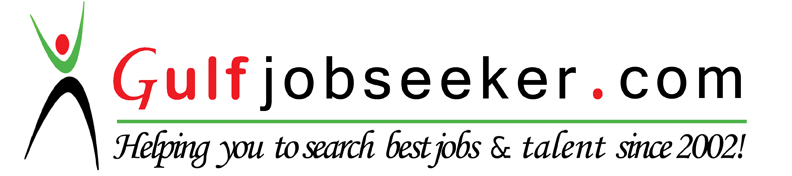 